PENGARUH  KOMPETENSI PEGAWAI TERHADAP KINERJA PEGAWAI BAGIAN PERBENDAHARAAN BIRO KEUANGAN SEKRETARIAT DAERAH PROVINSI JAWA BARATOleh:DWI APRIYANTI122010069SKRIPSIDiajukan untuk memenuhi syarat dalam menempuh ujian sidang sarjana program strata (S1) pada Jurusan Ilmu Administrasi Negara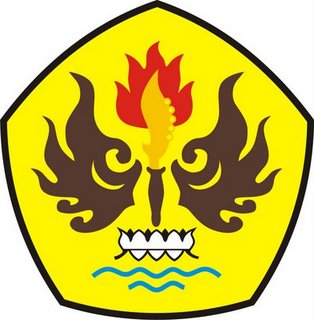 FAKULTAS ILMU SOSIAL DAN ILMU POLITIKUNIVERSITAS PASUNDANBANDUNG2016